FORMULARZ ZGŁOSZENIOWYWypełniony formularz prosimy przesłać na numer faksu +48 22 520 62 31 lub e-mail: info1@kotra.pl Uczestnictwo w spotkaniu zostanie potwierdzone e-mailowo lub telefonicznie.KOREAN EXPO 2017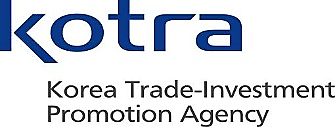 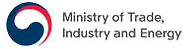 Data: 29 - 30 czerwca, 2017 (Cz. – Pt.)Miejsce: Pałac Kultury i Nauki (PKiN)Sale: Marmurowa, Ratuszowa, Sienkiewicza, TrojkaAdres: ul. Plac Defilad 1, 00-901 WarszawaGodz.: 10:00 – 17:00Dane kontaktowe:info1@kotra.pl FAKS: +48 22 520 62 31CHCĘ UCZESTNICZYĆ NA KONFERENCJI dn.29.06 (Czw.) g.09:30 – 11:20 (udział bezpłatny)*Miejsce: Hotel Intercontinental – II. PIĘTROCHCĘ UCZESTNICZYĆ NA KONFERENCJI dn.29.06 (Czw.) g.09:30 – 11:20 (udział bezpłatny)*Miejsce: Hotel Intercontinental – II. PIĘTROCHCĘ UCZESTNICZYĆ NA KONFERENCJI dn.29.06 (Czw.) g.09:30 – 11:20 (udział bezpłatny)*Miejsce: Hotel Intercontinental – II. PIĘTROCHCĘ UCZESTNICZYĆ NA KONFERENCJI dn.29.06 (Czw.) g.09:30 – 11:20 (udział bezpłatny)*Miejsce: Hotel Intercontinental – II. PIĘTROTAKTAKNIENIESPOTKANIA Z FIRMAMINAZWY FIRM KOREAŃSKICH29.06 (czwartek)10:00 – 17:00godz.godz.godz.godz.godz.godz.30.06 (piątek)10:00 – 17:00godz.godz.godz.godz.godz.godz.Spotkania są organizowane w (PKiN). Udział w spotkaniach jest całkowicie bezpłatny 
i nie zobowiązuje do podjęcia współpracy. Przewidziana jest 1godz. na spotkanie.Spotkania są indywidualne i zapewniamy tłumacza. Prosimy o punktualne przybycie.Spotkania są organizowane w (PKiN). Udział w spotkaniach jest całkowicie bezpłatny 
i nie zobowiązuje do podjęcia współpracy. Przewidziana jest 1godz. na spotkanie.Spotkania są indywidualne i zapewniamy tłumacza. Prosimy o punktualne przybycie.Spotkania są organizowane w (PKiN). Udział w spotkaniach jest całkowicie bezpłatny 
i nie zobowiązuje do podjęcia współpracy. Przewidziana jest 1godz. na spotkanie.Spotkania są indywidualne i zapewniamy tłumacza. Prosimy o punktualne przybycie.Spotkania są organizowane w (PKiN). Udział w spotkaniach jest całkowicie bezpłatny 
i nie zobowiązuje do podjęcia współpracy. Przewidziana jest 1godz. na spotkanie.Spotkania są indywidualne i zapewniamy tłumacza. Prosimy o punktualne przybycie.Spotkania są organizowane w (PKiN). Udział w spotkaniach jest całkowicie bezpłatny 
i nie zobowiązuje do podjęcia współpracy. Przewidziana jest 1godz. na spotkanie.Spotkania są indywidualne i zapewniamy tłumacza. Prosimy o punktualne przybycie.Spotkania są organizowane w (PKiN). Udział w spotkaniach jest całkowicie bezpłatny 
i nie zobowiązuje do podjęcia współpracy. Przewidziana jest 1godz. na spotkanie.Spotkania są indywidualne i zapewniamy tłumacza. Prosimy o punktualne przybycie.Spotkania są organizowane w (PKiN). Udział w spotkaniach jest całkowicie bezpłatny 
i nie zobowiązuje do podjęcia współpracy. Przewidziana jest 1godz. na spotkanie.Spotkania są indywidualne i zapewniamy tłumacza. Prosimy o punktualne przybycie.Dane Państwa firmy: Nazwa firmy:Dane Państwa firmy: Adres:Dane Państwa firmy: Rok założenia:Dane Państwa firmy: Liczba pracowników:(1-10/10-50/50-100,>100)Dane Państwa firmy: Profil działalności:(produkcja/import-dystrybucja/itp.)Dane Państwa firmy: WWW: Dane uczestnika:(*może uczestniczyć więcej niż jedna osoba z firmy, prośba jedynie o podanie danych uczestników)Imię i Nazwisko:PodpisDane uczestnika:(*może uczestniczyć więcej niż jedna osoba z firmy, prośba jedynie o podanie danych uczestników)Stanowisko:Dane uczestnika:(*może uczestniczyć więcej niż jedna osoba z firmy, prośba jedynie o podanie danych uczestników)Tel. komórkowy:Dane uczestnika:(*może uczestniczyć więcej niż jedna osoba z firmy, prośba jedynie o podanie danych uczestników)E-mail: